РЕШЕНИЕРассмотрев проект решения о порядке осуществления контроля за соответствием расходов муниципального служащего, его супруги (супруга) и несовершеннолетних детей их доходам, внесенный заместителем председателя Городской Думы Петропавловск-Камчатского городского округа, председателем Комитета по местному самоуправлению и межнациональным отношениям    Иваненко В.Ю., руководствуясь Федеральным законом от 25.12.2008 № 273-ФЗ               «О противодействии коррупции», Федеральным законом от 03.12.2012 № 230-ФЗ        «О контроле за соответствием расходов лиц, замещающих государственные должности, и иных лиц их доходам», Федеральным законом от 02.03.2007 № 25-ФЗ «О муниципальной службе в Российской Федерации», Законом Камчатского края    от 18.12.2008 № 192 «О противодействии коррупции в Камчатском крае», Законом Камчатского края от 04.05.2008 № 58 «О муниципальной службе в Камчатском крае», Законом Камчатского края от 28.05.2013 № 242 «О представлении сведений             о расходах лиц, замещающих государственные должности Камчатского края, и иных лиц и об отдельных вопросах осуществления контроля за соответствием расходов лиц, замещающих государственные должности Камчатского края, и иных лиц их доходам», в соответствии со статьей 28 Устава Петропавловск-Камчатского городского округа, статьей 59 Регламента Городской Думы Петропавловск-Камчатского городского округа, Городская Дума Петропавловск-Камчатского городского округаРЕШИЛА:1. Принять Решение о порядке осуществления контроля за соответствием расходов муниципального служащего, его супруги (супруга) и несовершеннолетних детей их доходам.2. Направить принятое Решение Главе Петропавловск-Камчатского городского округа для подписания и обнародования.РЕШЕНИЕот 01.07.2014 № 235-ндО порядке осуществления контроля за соответствием расходов муниципального служащего, его супруги (супруга) и несовершеннолетних детей их доходамПринято Городской Думой Петропавловск-Камчатского городского округа(решение от 25.06.2014 № 491-р)Статья 1. Общие положения1. Настоящее Решение о порядке осуществления контроля за соответствием расходов муниципального служащего, его супруги (супруга) и несовершеннолетних детей их доходам (далее - Решение) регулирует вопросы, связанные с осуществлением контроля за соответствием расходов муниципального служащего, его супруги (супруга) и несовершеннолетних детей их доходам, представленным лицами, замещающими муниципальные должности Петропавловск-Камчатского городского округа.2. Настоящее Решение разработано в соответствии с Конституцией Российской Федерации, Федеральным законом от 25.12.2008 № 273-ФЗ                        «О противодействии коррупции», Федеральным законом от 03.12.2012 № 230-ФЗ       «О контроле за соответствием расходов лиц, замещающих государственные должности, и иных лиц их доходам», Федеральным законом от 02.03.2007 № 25-ФЗ   «О муниципальной службе в Российской Федерации», Законом Камчатского края        от 18.12.2008 № 192 «О противодействии коррупции в Камчатском крае», Законом Камчатского края от 04.05.2008 № 58 «О муниципальной службе в Камчатском крае», Законом Камчатского края от 28.05.2013 № 242 «О представлении сведений       о расходах лиц, замещающих государственные должности Камчатского края, и иных лиц и об отдельных вопросах осуществления контроля за соответствием расходов лиц, замещающих государственные должности Камчатского края, и иных лиц их доходам», Уставом Петропавловск-Камчатского городского округа.3. Сведения о расходах обязаны предоставлять лица, замещающие:1) муниципальные должности Петропавловск-Камчатского городского округа на постоянной основе (далее – муниципальная должность);2) должности муниципальной службы, включенные в перечень должностей муниципальной службы в Городской Думе Петропавловск-Камчатского городского округа и Контрольно-счетной палате Петропавловск-Камчатского городского округа, при назначении на которые граждане обязаны представлять сведения             о своих доходах, об имуществе и обязательствах имущественного характера, а также сведения о доходах, об имуществе и обязательствах имущественного характера своих супруги (супруга) и несовершеннолетних детей и при замещении которых муниципальные служащие обязаны представлять сведения о своих доходах, расходах, об имуществе и обязательствах имущественного характера, а также сведения о доходах, расходах, об имуществе и обязательствах имущественного характера своих супруги (супруга) и несовершеннолетних детей.4. Лица, замещающие должности, указанные в части 3 настоящей статьи, обязаны представлять сведения о своих расходах, а также о расходах своих супруги (супруга) и несовершеннолетних детей по каждой сделке по приобретению земельного участка, другого объекта недвижимости, транспортного средства, ценных бумаг, акций (долей участия, паев в уставных (складочных) капиталах организаций), если сумма сделки превышает общий доход данных лиц и их супруг (супругов) за 3 последних года, предшествующих совершению сделки, и об источниках получения средств, за счет которых совершена сделка.5. Сведения о своих расходах, а также о расходах своих супруги (супруга) и несовершеннолетних детей представляются лицами, указанными в части 3 настоящей статьи, по форме справки, утвержденной Указом Президента Российской Федерации от 02.04.2013 № 310 «О мерах по реализации отдельных положений Федерального закона «О контроле за соответствием расходов лиц, замещающих государственные должности, и иных лиц их доходам», не позднее 30 апреля года, следующего за отчетным (с 1 января по 31 декабря), в случае, установленном частью 4 настоящей статьи.6. Сведения о своих расходах, а также о расходах своих супруги (супруга) и несовершеннолетних детей представляются муниципальным служащим должностному лицу кадровой службы органа местного самоуправления Петропавловск-Камчатского городского округа, в котором указанное лицо замещает должность муниципальной службы.Статья 2. Порядок осуществления контроля за расходами1. Основанием для принятия решения об осуществлении контроля за расходами муниципального служащего, его супруги (супруга) и несовершеннолетних детей является достаточная информация о том, что муниципальным служащим, его супругой (супругом) и (или) несовершеннолетними детьми совершена сделка по приобретению земельного участка, другого объекта недвижимости, транспортного средства, ценных бумаг, акций (долей участия, паев в уставных (складочных) капиталах организаций) на сумму, превышающую общий доход муниципального служащего и его супруги (супруга) за 3 последних года, предшествующих совершению сделки.Информация анонимного характера не может служить основанием для принятия решения об осуществлении контроля за расходами муниципального служащего, его супруги (супруга) и несовершеннолетних детей.2. Контроль за расходами муниципального служащего, его супруги (супруга) и несовершеннолетних детей, а также проверка достоверности и полноты сведений о расходах в соответствии с Законом Камчатского края от 28.05.2013 № 242                        «О представлении сведений о расходах лиц, замещающих государственные должности Камчатского края, и иных лиц, и об отдельных вопросах осуществления контроля за соответствием расходов лиц, замещающих государственные должности Камчатского края, и иных лиц их доходам» осуществляется Главным управлением Губернатора и Правительства Камчатского края по вопросам государственной службы, кадрам и наградам и включает в себя:1) истребование от муниципального служащего сведений:а) о его расходах, а также о расходах его супруги (супруга) и несовершеннолетних детей по каждой сделке по приобретению земельного участка, другого объекта недвижимости, транспортного средства, ценных бумаг, акций (долей участия, паев в уставных (складочных) капиталах организаций), если сумма сделки превышает общий доход данного лица и его супруги (супруга) за три последних года, предшествующих совершению сделки;б) об источниках получения средств, за счет которых совершена сделка, указанная в подпункте «а» настоящего пункта;2) проверку достоверности и полноты сведений, предусмотренных частью 4 статьи 1 настоящего Решения и пунктом 1 настоящей части;3) определение соответствия расходов муниципального служащего, его супруги (супруга) и несовершеннолетних детей по каждой сделке по приобретению земельного участка, другого объекта недвижимости, транспортных средств, ценных бумаг, акций (долей участия, паев в уставных (складочных) капиталах организаций) их общему доходу.3. При поступлении результатов проверки достоверности и полноты сведений о расходах из Главного управления Губернатора и Правительства Камчатского края по вопросам государственной службы, кадрам и наградам рассмотрение материалов проверки осуществляется на заседании Комиссии по соблюдению требований к служебному поведению муниципальных служащих Петропавловск-Камчатского городского округа и урегулированию конфликта интересов соответствующего органа местного самоуправления Петропавловск-Камчатского городского округа (далее - Комиссия).4. Копии решения Комиссии направляются секретарем Комиссии руководителю органа местного самоуправления Петропавловск-Камчатского городского округа (представителю нанимателя), муниципальному служащему в течение 3 рабочих дней со дня принятия соответствующего решения Комиссией.5. В случае принятия Комиссией решения о признании сведений, представленных муниципальным служащим в соответствии с частью 1 статьи 3 Федерального закона от 03.12.2012 № 230-ФЗ «О контроле за соответствием расходов лиц, замещающих государственные должности, и иных лиц их доходам» недостоверными и (или) неполными решение содержит рекомендации о применении к муниципальному служащему конкретной меры дисциплинарной ответственности и (или) направления материалов в органы прокуратуры и (или) иные государственные органы в соответствии с их компетенцией.Руководитель органа местного самоуправления Петропавловск-Камчатского городского округа (представитель нанимателя) в течение 2 рабочих дней со дня поступления копии решения Комиссии принимает решение о применении к муниципальному служащему конкретной меры дисциплинарной ответственности и (или) направлении материалов, полученных в результате осуществления контроля за расходами, в органы прокуратуры и (или) иные государственные органы в соответствии с их компетенцией.6. В случае принятия руководителем органа местного самоуправления Петропавловск-Камчатского городского округа (представителем нанимателя) решения о направлении материалов, полученных в результате осуществления контроля за расходами, в органы прокуратуры и (или) иные государственные органы, данные материалы направляются в указанные органы в течение 2 рабочих дней со дня принятия соответствующего решения.7. Сведения о расходах и информация о результатах проверки достоверности и полноты сведений о расходах приобщаются к личному делу муниципального служащего.Статья 3. Заключительные положения1. Настоящее Решение вступает в силу после дня его официального опубликования. 2. Обязанность муниципальных служащих представлять сведения о расходах, а также о расходах своих супруги (супруга) и несовершеннолетних детей по каждой сделке по приобретению земельного участка, другого объекта недвижимости, транспортного средства, ценных бумаг, акций (долей участия, паев в уставных (складочных) капиталах организаций), если сумма сделки превышает общий доход муниципального служащего и его супруги (супруга) за 3 последних года, предшествующих совершению сделки, и об источниках получения средств, за счет которых была совершена сделка, возникает в отношении сделок, совершенных             с 01.01.2012.3. Сведения о расходах муниципального служащего, а также о расходах его супруги (супруга) и несовершеннолетних детей, предусмотренные настоящим Решением, за 2012 год представляются до 01.07.2013.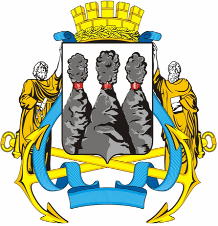 ГОРОДСКАЯ ДУМАПЕТРОПАВЛОВСК-КАМЧАТСКОГО ГОРОДСКОГО ОКРУГАот 25.06.2014 № 491-р   16-я сессияг.Петропавловск-КамчатскийО принятии решения о порядке осуществления контроля за соответствием расходов муниципального служащего, его супруги (супруга) и несовершеннолетних детей их доходамГлава Петропавловск-Камчатского городского округа, исполняющий полномочия председателя Городской Думы К.Г. СлыщенкоГОРОДСКАЯ ДУМАПЕТРОПАВЛОВСК-КАМЧАТСКОГО ГОРОДСКОГО ОКРУГАГлаваПетропавловск-Камчатскогогородского округаК.Г. Слыщенко